ВЕРХОВНА РАДА УКРАЇНИКомітет з питань правоохоронної діяльності на виконання доручення Голови Верховної Ради України Д. Разумкова розглянув на своєму засіданні 03.02.2021 р. (протокол № 57) проект Закону України «Про внесення змін до  статті 83 Кодексу України про адміністративні правопорушення щодо  підвищення відповідальності за порушення правил застосування, зберігання, транспортування, знешкодження, ліквідації та захоронення пестицидів і агрохімікатів,   токсичних  хімічних   речовин  та   інших  препаратів» (реєстр. № 3926), внесений народним депутатом України Мельником П.В.Метою законопроекту, як зазначено в Пояснювальній записці до нього, є підвищення захисту населення від систематичного та безконтрольного порушення встановленого порядку використання пестицидів, агрохімікатів, токсичних хімічних речовин та інших препаратів, результатом якого є постійне забруднення навколишнього середовища, завдання шкоди водним об’єктам, лісовій рослинності і тваринному світу, та спричинення  шкоди здоров’ю населенню. Для досягнення зазначеної мети законопроектом пропонується в назві статті 83 Кодексу України про адміністративні правопорушення (далі - КУпАП) слова «інших препаратів» замінити словами «токсичних хімічних речовин» та збільшити розмір штрафу за порушення правил застосування, зберігання, транспортування, знешкодження, ліквідації та захоронення пестицидів, агрохімікатів та токсичних хімічних речовин, посиливши відповідальність за такі порушення з трьох до семи неоподатковуваних мінімумів доходів на громадян і на посадових осіб - від семи до десяти неоподатковуваних мінімумів доходів громадян до суттєво більших розмірів штрафів: на громадян від дев’яноста до двохсот сімдесяти неоподатковуваних мінімумів доходів громадян і на посадових осіб - від двохсот сімдесяти до дев’ятисот неоподатковуваних мінімумів доходів громадян.Крім цього, стаття 83 КУпАП доповнюється новою частиною другою, згідно з якою передбачається встановити адміністративну відповідальність за повторне вчинення такого правопорушення особою, яку протягом року було піддано адміністративному стягненню за одне з порушень, передбачених частиною першою цієї статті, у виді штрафу на громадян від двохсот сімдесяти неоподатковуваних мінімумів доходів громадян до дев’ятисот неоподатковуваних мінімумів доходів громадян і на посадових осіб - від дев’ятисот до двох тисяч неоподатковуваних мінімумів доходів громадян. Головним науково-експертним управлінням Апарату Верховної Ради України висловлені зауваження до поданого законопроекту.	           Як вбачається з обгрунтування, наведеного у Пояснювальній записці до проекту, слова «та інших препаратів» необхідно виключити не тільки з назви чинної статті 83 КУпАП, як це пропонується проектом, але й з диспозиції цієї статті, що узгоджуватиметься зі змістом проекту та з обгрунтуванням, наведеним у Пояснювальній записці до проекту, адже  переліку таких інших препаратів немає. Заслухавши інформацію підкомітету з питань законодавства про адміністративні правопорушення та охоронної і детективної діяльності, з’ясувавши позицію народних депутатів України – членів Комітету, якими відзначено, що оновлення застарілих, з 1997 року, розмірів санкцій за вчинення адміністративних правопорушень у сфері охорони природи є доцільним та актуальним, відповідно до пункту 1 частини першої статті 114 Регламенту Верховної Ради України, Комітет рекомендує Верховній Раді України проект Закону України «Про внесення змін до  статті 83 Кодексу України про адміністративні правопорушення щодо підвищення відповідальності за порушення правил застосування, зберігання, транспортування,  знешкодження,  ліквідації  та  захоронення  пестицидів  і агрохімікатів,   токсичних  хімічних  речовин  та  інших  препаратів»   (реєстр.  № 3926), за результатами розгляду в першому читанні прийняти за основу.Співдоповідачем з цього питання на пленарному засіданні Верховної Ради України визначено Голову підкомітету з питань законодавства про адміністративні правопорушення та охоронної і детективної діяльності Медяника В.А. Проект постанови Верховної Ради України додається.  Голова Комітету							 Д. МонастирськийВЕРХОВНА РАДА УКРАЇНИ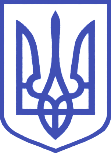 Комітет з питань правоохоронної діяльності01008, м.Київ-8, вул. М. Грушевського, 5, тел.: 255-35-06